Dictées flashs - Liste 2					Dictée bilanDictées flashs - Liste 2					Dictée bilanDictées flashs - Liste 2					Dictée bilanDictées flashs - Liste 2					Dictée bilan1 - Orthographe : dans la liste, avec un crayon gris, souligne les mots qui te paraissent difficiles à écrire.2 - Grammaire : place les mots à apprendre dans le tableau des natures (tu peux utiliser ton dictionnaire). Les mots qui peuvent avoir plusieurs natures sont déjà placés.3 - Lexique : range les mots de la première ligne dans l’ordre alphabétique...............................................................................................................................................................................................................................................................................................................................................................................................................................4 - Orthographe : transforme les mots soulignés en complétant les GN.un ciel blanc  une feuille ............................................................la même chose  les ........................................................... chosesun jour froid  une nuit ...................................une montagne haute  des ....................................................... hautes5 - Conjugaison : conjugue les verbes au présent de l’indicatif.6 - Mots croisés : retrouve quelques mots de la liste grâce aux définitions.1 - Orthographe : dans la liste, avec un crayon gris, souligne les mots qui te paraissent difficiles à écrire.2 - Grammaire : place les mots à apprendre dans le tableau des natures (tu peux utiliser ton dictionnaire). Les mots qui peuvent avoir plusieurs natures sont déjà placés.3 - Lexique : range les mots de la première ligne dans l’ordre alphabétique.chalet - même - montagne - neiger - nuit - pendant4 - Orthographe : transforme les mots soulignés en complétant les GN.un ciel blanc  une feuille blanchela même chose  les mêmes chosesun jour froid  une nuit froideune montagne haute  des montagnes hautes5 - Conjugaison : conjugue les verbes au présent de l’indicatif.6 - Mots croisés : retrouve quelques mots de la liste grâce aux définitions.CM1/CM2Dictées flashs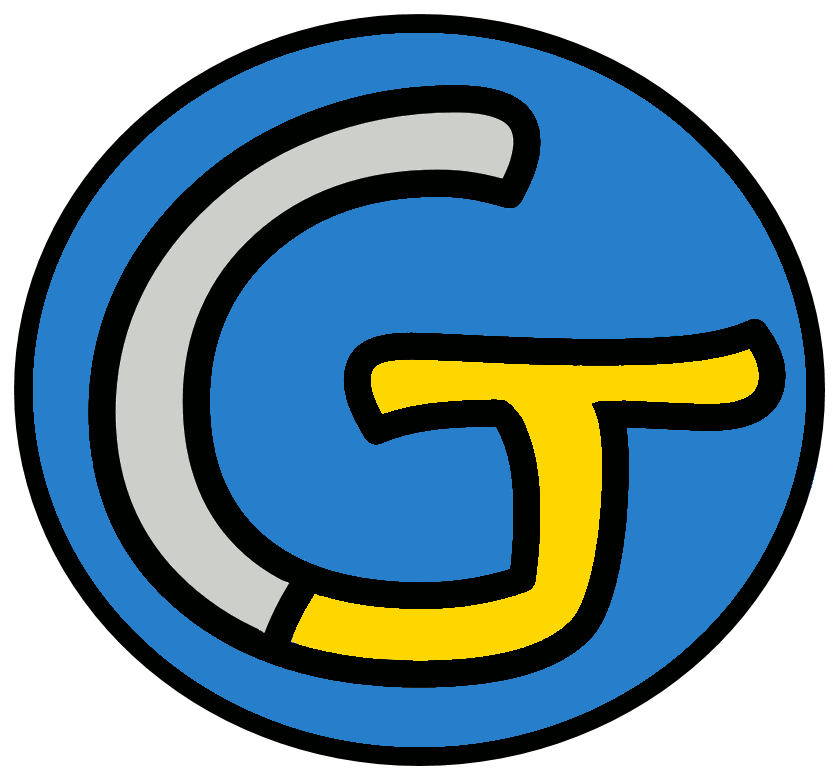 Étude de la langueOrthographeDictées flashsListe 2Liste 2Liste 2Notions travailléesMots à apprendrechalet - montagne - même - neiger - pendant - nuit - mais - seulement - blanc - ciel - tendre - froidDictéesDictéesDictée d’entraînement 1Il a neigé pendant la nuit, mais seulement au sommet de la montagne. Le ciel est dégagé.Dictée d’entraînement 2Le ciel est blanc ce matin et la température est froide : il va neiger avant la nuit. Je préfère rester au chaud dans le chalet.Dictée d’entraînement 3Je tends un bras engourdi par-dessus la couette : l’air est très froid ! Il a sûrement neigé pendant la nuit.Dictée bilanEn face de notre chalet, la chaîne de montagnes n’a plus la même couleur. Il a neigé pendant la nuit. On ne distingue plus la roche, mais seulement une immensité blanche sous le ciel bleu. Les sapins tendent de longs bras engourdis par l’air froid.Éléments de la dictée bilan à corrigerÉléments de la dictée bilan à corrigerÉléments de la dictée bilan à corrigerÉléments de la dictée bilan à corrigerMots à apprendre12chaletmontagnesmêmeneigépendantnuitmaisseulementblanchecieltendentfroidAccords dans le GN6de montagnesune immensité blanchela même couleurLes sapins de longs bras engourdisl’air froidAccord sujet/verbe4aa neigédistinguetendentHomophones3aaOnCompétenceDans le texteRéussiteJe sais écrire les mots de la liste.12Je sais faire les accords dans le groupe nominal.6Je sais faire les accords entre le verbe et le sujet.4Je sais écrire les homophones grammaticaux.3CompétenceDans le texteRéussiteJe sais écrire les mots de la liste.12Je sais faire les accords dans le groupe nominal.6Je sais faire les accords entre le verbe et le sujet.4Je sais écrire les homophones grammaticaux.3CompétenceDans le texteRéussiteJe sais écrire les mots de la liste.12Je sais faire les accords dans le groupe nominal.6Je sais faire les accords entre le verbe et le sujet.4Je sais écrire les homophones grammaticaux.3CompétenceDans le texteRéussiteJe sais écrire les mots de la liste.12Je sais faire les accords dans le groupe nominal.6Je sais faire les accords entre le verbe et le sujet.4Je sais écrire les homophones grammaticaux.3Prénom : .......................................................Prénom : .......................................................Liste 2chalet - montagne - même - neiger - pendant - nuit - mais - seulement - blanc - ciel - tendre - froidnom un/ une...adjectif il est...prépositionverbe je...mêmeblancadverbetendrefroidconjonction de coordinationprésent(maintenant...)présent(maintenant...)présent(maintenant...)êtredistinguertendrejetuilnousvousils41 - Relief du sol qui s’élève.2 - Qui n’est pas différent.3 - Tomber sous forme de neige.4 - Indique le moment d’une action.5 - Qui a la couleur du lait.6 - Ce qui suit le jour.231 - Relief du sol qui s’élève.2 - Qui n’est pas différent.3 - Tomber sous forme de neige.4 - Indique le moment d’une action.5 - Qui a la couleur du lait.6 - Ce qui suit le jour.11 - Relief du sol qui s’élève.2 - Qui n’est pas différent.3 - Tomber sous forme de neige.4 - Indique le moment d’une action.5 - Qui a la couleur du lait.6 - Ce qui suit le jour.1 - Relief du sol qui s’élève.2 - Qui n’est pas différent.3 - Tomber sous forme de neige.4 - Indique le moment d’une action.5 - Qui a la couleur du lait.6 - Ce qui suit le jour.1 - Relief du sol qui s’élève.2 - Qui n’est pas différent.3 - Tomber sous forme de neige.4 - Indique le moment d’une action.5 - Qui a la couleur du lait.6 - Ce qui suit le jour.51 - Relief du sol qui s’élève.2 - Qui n’est pas différent.3 - Tomber sous forme de neige.4 - Indique le moment d’une action.5 - Qui a la couleur du lait.6 - Ce qui suit le jour.1 - Relief du sol qui s’élève.2 - Qui n’est pas différent.3 - Tomber sous forme de neige.4 - Indique le moment d’une action.5 - Qui a la couleur du lait.6 - Ce qui suit le jour.61 - Relief du sol qui s’élève.2 - Qui n’est pas différent.3 - Tomber sous forme de neige.4 - Indique le moment d’une action.5 - Qui a la couleur du lait.6 - Ce qui suit le jour.CorrigéCorrigéListe 2chalet - montagne - même - neiger - pendant - nuit - mais - seulement - blanc - ciel - tendre - froidnom un/ une...adjectif il est...prépositionverbe je...chaletmêmependantneigermontagneblancadverbetendrenuitfroidseulementconjonction de coordinationcielmaisprésent(maintenant...)présent(maintenant...)présent(maintenant...)êtredistinguertendrejesuisdistinguetendstuesdistinguestendsilestdistinguetendnoussommesdistinguonstendonsvousêtesdistingueztendezilssontdistinguenttendent41 - Relief du sol qui s’élève.2 - Qui n’est pas différent.3 - Tomber sous forme de neige.4 - Indique le moment d’une action.5 - Qui a la couleur du lait.6 - Ce qui suit le jour.23P1 - Relief du sol qui s’élève.2 - Qui n’est pas différent.3 - Tomber sous forme de neige.4 - Indique le moment d’une action.5 - Qui a la couleur du lait.6 - Ce qui suit le jour.1MONTAGNE1 - Relief du sol qui s’élève.2 - Qui n’est pas différent.3 - Tomber sous forme de neige.4 - Indique le moment d’une action.5 - Qui a la couleur du lait.6 - Ce qui suit le jour.EEN1 - Relief du sol qui s’élève.2 - Qui n’est pas différent.3 - Tomber sous forme de neige.4 - Indique le moment d’une action.5 - Qui a la couleur du lait.6 - Ce qui suit le jour.MID1 - Relief du sol qui s’élève.2 - Qui n’est pas différent.3 - Tomber sous forme de neige.4 - Indique le moment d’une action.5 - Qui a la couleur du lait.6 - Ce qui suit le jour.EG5BLANC1 - Relief du sol qui s’élève.2 - Qui n’est pas différent.3 - Tomber sous forme de neige.4 - Indique le moment d’une action.5 - Qui a la couleur du lait.6 - Ce qui suit le jour.EN1 - Relief du sol qui s’élève.2 - Qui n’est pas différent.3 - Tomber sous forme de neige.4 - Indique le moment d’une action.5 - Qui a la couleur du lait.6 - Ce qui suit le jour.R6NUIT1 - Relief du sol qui s’élève.2 - Qui n’est pas différent.3 - Tomber sous forme de neige.4 - Indique le moment d’une action.5 - Qui a la couleur du lait.6 - Ce qui suit le jour.